台北市北投區文化國小109學年度第一學期班級經營計畫班級： 六年 5班                                      級任老師：邱子玲  老師    孩子能順利的成長，除了自身的努力以外，更需要家庭和學校一起支持他，所以我以真誠的心，歡迎家長積極參與教育、走入教室，進而成為教育夥伴。期待我們親、師、生共同的努力，營造快樂、希望、美麗的優質環境，陪伴孩子豐富、充實的成長！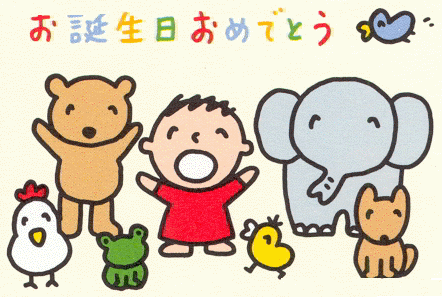 經營目標落實群育教學，促使學生發揮團隊及服務之精神。提供多元教學，增進基礎能力之培養及學生多元智能之發展。推動環境教育，實施教室整潔及資源回收之工作。加強師生互動，建立教師、學生、家長之和諧關係。落實群育教學，促使學生發揮團隊及服務之精神。提供多元教學，增進基礎能力之培養及學生多元智能之發展。推動環境教育，實施教室整潔及資源回收之工作。加強師生互動，建立教師、學生、家長之和諧關係。落實群育教學，促使學生發揮團隊及服務之精神。提供多元教學，增進基礎能力之培養及學生多元智能之發展。推動環境教育，實施教室整潔及資源回收之工作。加強師生互動，建立教師、學生、家長之和諧關係。經營理念每個孩子都是父母的寶貝，都能被老師公平的對待。在老師永遠願意傾聽的態度下，孩子能夠被給予信任，願意和老師分享他的快樂與憂愁。鼓勵是對孩子有要求時最好的良方，以愛心和鼓勵培養孩子的自信心，期許孩子能好還要更好，能自動自發並協助訂定欲達到的目標。在團體生活中，鼓勵勇於表現自我，儘量讓孩子有自信地面對學習挑戰而發展其潛能。老師和家長的雙向溝通：透過連絡簿和電話訪談，告知家長孩子在校的學習狀況、重要的行事及配合老師的協助事項，共同為孩子的成長加油。在自我期許上，教師身教重於言教，盡量帶頭去做事，讓孩子覺得老師不是高高在上，而是跟自己一國的。並多重視孩子的想法，注意個別差異，有時從孩子的身上，我們可以看到最單純的心、美好的行為或認真的學習態度，我提醒自己：孩子，你是我的老師，我以你為榮。每個孩子都是父母的寶貝，都能被老師公平的對待。在老師永遠願意傾聽的態度下，孩子能夠被給予信任，願意和老師分享他的快樂與憂愁。鼓勵是對孩子有要求時最好的良方，以愛心和鼓勵培養孩子的自信心，期許孩子能好還要更好，能自動自發並協助訂定欲達到的目標。在團體生活中，鼓勵勇於表現自我，儘量讓孩子有自信地面對學習挑戰而發展其潛能。老師和家長的雙向溝通：透過連絡簿和電話訪談，告知家長孩子在校的學習狀況、重要的行事及配合老師的協助事項，共同為孩子的成長加油。在自我期許上，教師身教重於言教，盡量帶頭去做事，讓孩子覺得老師不是高高在上，而是跟自己一國的。並多重視孩子的想法，注意個別差異，有時從孩子的身上，我們可以看到最單純的心、美好的行為或認真的學習態度，我提醒自己：孩子，你是我的老師，我以你為榮。每個孩子都是父母的寶貝，都能被老師公平的對待。在老師永遠願意傾聽的態度下，孩子能夠被給予信任，願意和老師分享他的快樂與憂愁。鼓勵是對孩子有要求時最好的良方，以愛心和鼓勵培養孩子的自信心，期許孩子能好還要更好，能自動自發並協助訂定欲達到的目標。在團體生活中，鼓勵勇於表現自我，儘量讓孩子有自信地面對學習挑戰而發展其潛能。老師和家長的雙向溝通：透過連絡簿和電話訪談，告知家長孩子在校的學習狀況、重要的行事及配合老師的協助事項，共同為孩子的成長加油。在自我期許上，教師身教重於言教，盡量帶頭去做事，讓孩子覺得老師不是高高在上，而是跟自己一國的。並多重視孩子的想法，注意個別差異，有時從孩子的身上，我們可以看到最單純的心、美好的行為或認真的學習態度，我提醒自己：孩子，你是我的老師，我以你為榮。經 營 重 點經 營 重 點具體措施一、班規建立一、班規建立1.多鼓勵、少懲罰，盡量讓學生學習自治，管理自己的行為。獎懲方式適應學生個別差異，並為學生共同遵行，須公平公正，並給予彌補過錯的機會。2.建立班級自治制度，每人皆有擔任的職務，以培養學生的榮譽心及責任感，擔任職務不重複，盡量給予每人機會。二、生活輔導二、生活輔導1.孩子共同制訂的班級公約，並能共同遵守，適應團體的生活習慣。2.建立班級榮譽制度，培養孩子榮譽心，使孩子能自制自律，並積極爭取班級榮譽。3..加強孩子環保的概念，並落實愛護公物及節約能源的精神。4.推動孩子心靈的改造，期望人人有感恩、知福、惜福的心。5.推行禮貌運動，能主動問好，懂得尊重和不侵犯他人。6.於公共場所中能輕聲慢步，並維護個人服裝儀容和物品的整潔。三、班級圖書三、班級圖書1.鼓勵孩子能將書帶來班上分享給他人，充實班級圖書館。2.定期從學校圖書館調出不同種類的書給孩子閱讀，增加閱讀廣度。3.配合閱讀計劃，獎勵閱讀風氣，給予每學期閱讀書籍數量多的孩子獎勵。四、教學管理四、教學管理1.遵守並適應團體的生活，養成主動、負責的學習態度。2.睡前能主動核對聯絡簿及功課表整理書包，帶齊學用品。3.按時並認真完成老師交代的作業及工作。4.鼓勵孩子多發問、勇於嘗試及表達，主動學習，注重小組合作學習、討論的能力，訓練孩子能獨立上台發表。5.積極確實的訂正作業，有錯誤時立即訂正不拖延。五、親師合作五、親師合作1.早上07:30到校即可，07:30~07:50為打掃時間。(為求安全，不宜太早到校)2.請培養孩子每天吃早餐的習慣，並協助指導孩子養成規律生活的習慣。3.指導孩子預習及複習功課，準備課程所需的學用品或資料。4.每日請檢查並簽閱聯絡簿及家庭作業，以了解孩子學習狀況。5.請教導孩子正確的物權觀念及行為，並讓孩子自行將所有學用品貼上標籤，並註明班級姓名，以便遺失後認領。6.當孩子表示在學校受到委屈時，請告知導師並了解真相。7.孩子若因生病或其他原因需請假，請告知老師，以保障孩子的安全。＊事假：請提前於聯絡簿告知。＊病假：請於該日8：00以前打電話到校請假或請撥老師的行動電話。8.升上高年級有很多的活動將舉辦，感謝您為孩子們的付出與用心。六、聯絡方式六、聯絡方式1.家庭聯絡簿。2.電子郵件：pretty.vivi@yahoo.com.tw3.手機 (請於晚間九點以前來電)4.到校懇談：歡迎家長事先約好時間，到校與教師做面對面的溝通，分享孩子成長中的喜悅或學習上的困難。